Morning Radio Mainstay Ends 25-Year Run Radio icon Tom Joyner signed off from "The Tom Joyner Morning Show" for the last time on Friday, ending a 25-year run in which he regularly reached almost eight million listeners in upwards of 105 markets across the country. Joyner -- who has received many awards throughout his career, including the Marconi Radio Award from the National Association of Broadcasters' -- says he will continue his efforts to support students at historically black colleges and universities through his foundation.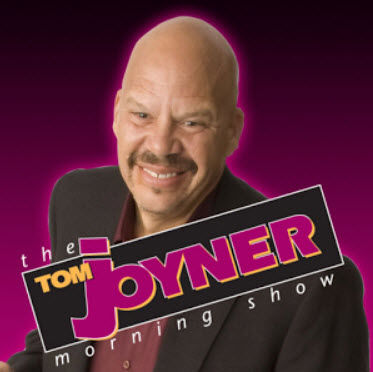 WIAT-TV (Birmingham, Ala.) 12/13/19https://www.cbs42.com/top-stories/the-fly-jock-has-landed-radio-icon-tom-joyner-signs-off-last-radio-show-after-25-years/Image credit:https://bloximages.newyork1.vip.townnews.com/insideradio.com/content/tncms/assets/v3/editorial/2/6e/26e049fe-b364-11e7-8832-b391330ca500/59e643c9b839f.image.jpg 